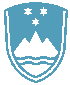 POROČILO O IZREDNEM INŠPEKCIJSKEM PREGLEDU NAPRAVE, KI LAHKO POVZROČI ONESNAŽEVANJE OKOLJA VEČJEGA OBSEGAZavezanec: 	Perutnina Ptuj d.o.o., PE PC Mesna industrija Ptuj, Zagrebška cesta 37, 2250 PtujNaprava:	Klavnica perutnine, tovarna proteinskih koncentratov in predelava perutninskega mesa Lokacija: 	Zagrebška cesta 37, 2250 PtujDatum pregleda: 21. 10. 2021Okoljevarstveno dovoljenje (OVD) številka: 35407-109/2006-16 z dne 31.5.2010 s spremembami Usklajenost z OVD: NEV okviru inšpekcijskega pregleda naprave v zvezi z izpolnjevanjem določb pridobljenega OVD, ki so bile predmet nadzora, so bile v letu 2019 ugotovljene nepravilnosti, kršitve zakonsko določenih predpisov, ki so bili predmet inšpekcijskega nadzora ter kršitve določil OVD. Glede na to je bila zavezancu na podlagi 1. odstavka 157. člena Zakona o varstvu okolja (Uradni list RS, št. 39/06 s spremembami) v letu 2019 izdana ureditvena odločba s področja emisij snovi v vode in v letu 2020 sklep o dovolitvi izvršbe.Glede emisij snovi v vode je bilo ugotovljeno, da na lokaciji nastajajo različne odpadne vode in da se s strani pooblaščenca na napravi izvaja obratovalni monitoring na dveh izpustih. Iz Poročila o obratovalnem monitoringu odpadnih vod za leto 2019, ki ga je izdelal pooblaščenec je med drugim razvidno, da zavezanec ne prekoračuje celokupnih količin odpadne vode, ki so mu dovoljene po veljavnem OVD; presežene pa so količine odvedenih odpadnih voda na iztok V1. Iz omenjenega poročila je tudi razvidno, da je bilo v okviru obratovalnega monitoringa na iztoku V1 in iztoku V2 izvedenih predpisano število vzorčenj in da so bili merjeni vsi parametri določeni v veljavnem OVD. Iz poročila je tudi razvidno, da naprava na iztoku V1 z odvajanjem industrijske odpadne vode v letu 2019 presega mejne vrednosti, ki so določene v veljavnem OVD za parametre: neraztopljene snovi, za sulfid in težkohlapne lipofilne snovi. Naprava v letu 2019 na tem iztoku z odvajanjem industrijske odpadne vode obremenjuje okolje čezmerno. Zato je bila zavezancu v letu 2020 v zvezi s tem na podlagi 1. odstavka 157. člena Zakona o varstvu okolja (Uradni list RS, št. 39/06 s spremembami) izdana ureditvena odločba. Rok za izvršitev naloženih obveznosti pa še ni potekel. Zavezanec se zaveda, da je oprema na obstoječi čistilni napravi na lokacije MI Zagrebška iztrošena in da zato načrtuje izgradnjo nove, pri čemer bo stara čistilna naprava obratovala do izgradnje nove. Na inšpekcijskem pregledu v juliju 2021 je bilo ugotovljeno, da je glede na veljavno okoljevarstveno dovoljenje na iztok V1 v letu 2020 (Poročilo o obratovalnem monitoringu odpadnih vod za leto 2020) pritekla dovoljena količina odpadne vode in da je tako zavezanec izpolnil vse ukrepe iz izdane ureditvene odločbe iz leta 2019 in sklepa o dovolitvi izvršbe iz leta 2020. V oktobru 2021 je bilo zapisniško ugotovljeno, da je bila v letu 2021 dokončana presoja vplivov na okolje (PVO), ki je ugotovila, da vplivno območje ne sega izven mej obrata na lokaciji PC MI Ptuj, da so bile vonjave izmerjene ob izdelavi PVO ter da le-te niso problematične. Vse odpadne industrijske vode iz naprave se izpuščajo preko lastne ČN v javno kanalizacijo in naprej v KČN mesta Ptuj. ČN se redno kontrolira (izdelan je poslovnik in vodi se obratovalni dnevnik). Na napravi se izvaja letni obratovalni monitoring. Oprema na lastni ČN je iztrošena in posledično so določene izmerjene koncentracije parametrov odpadne vode iz lastne ČN tudi v letu 2021 občasno presežene. Zaradi tega zavezanec že dalj časa načrtuje izgradnjo nove lastne ČN, kamor bodo kot do sedaj izpeljane vse industrijske odpadne vode iz naprave. Dovoljenje za izpuščanje odpadne vode iz naprave na CČN Ptuj pa je sestavni del okoljevarstvenega dovoljenja za PC MI Ptuj. Prijava spremembe v obratovanju naprave in vloga za OVS sta v reševanju na ministrstvu. Prav tako sta v reševanju na ministrstvu Prijava nameravane spremembe v obratovanju naprave na ČN. Oddana je tudi vloga za spremembo OVD zaradi ČN. Zavezanec pa si je že pridobil integralno gradbeno dovoljenje s strani ministrstva za rekonstrukcijo objekta za sprejem živali v klavnici in kafilerije ter za gradnjo nadstrešnice ob kotlovnici, za gradnjo plinske postaje in za gradnjo nove IČN s pripadajočo komunalno in zunanjo ureditvijo zemljišč. Zavezanec je tudi že izbral opremo za izgradnjo nove ČN in je v fazi izbire izvajalca gradbenih del. Predviden zagon nove lastne ČN na lokaciji PC MI Ptuj je v prvi polovici leta 2022.V zvezi z emisijami snovi v zrak je bilo ugotovljeno, da sta na lokaciji dve srednji kurilni napravi in nepremični motor z notranjim izgorevanjem, ki obratuje samo za zagotavljanje zasilnega napajanja elektrike, da upravljavec zagotavlja izpuščanje dimnih plinov v okolje skozi definirane odvodnike, da stranka izvaja ukrepe za zmanjšanje emisije snovi v zrak po veljavnem OVD, da je na lokaciji naprava za čiščenje odpadnih plinov – biofilter, da se preko pooblaščenca izvaja obratovalni monitoring emisij snov v zrak na vseh definiranih izpustih, ki v letu 2020 izkazujejo, da izmerjene koncentracije odpadnih plinov ne presegajo dopustnih vrednosti in da so vsa zahtevana poročila posredovana na ministrstvo.Zaključki / naslednje aktivnosti:Naslednji inšpekcijski pregled na terenu bo opravljen po preteku rokov, ki so določeni v ureditveni odločbi. Naslednji izredni inšpekcijski pregled bo opravljen po potrebi.